АННОТАЦИЯ рабочей программы практики дисциплиныхирургияпо направлению подготовки 31.08.67 «хирургия»   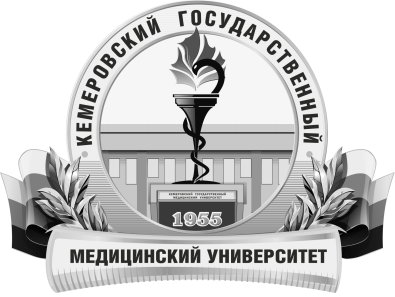 КЕМЕРОВСКИЙ ГОСУДАРСТВЕННЫЙ МЕДИЦИНСКИЙ УНИВЕРСИТЕТКафедра госпитальной хирургииТрудоемкость в часах / ЗЕ2700/75Цель изучения дисциплиныЦель послевузовского профессионального образования врача-ординатора по специальности хирургия ― подготовка квалифицированного врача-хирурга,  обладающего системой знаний, умений и навыков по хирургии и хирургических компетенций, способного и готового для самостоятельной профессиональной деятельности по специальности «хирургия».Место дисциплины в учебном планеБлок 2  практики, базовая частьПри обучении по основной образовательной программе высшего образования по специальности «Лечебное дело», «Педиатрия».Хирургического профиляУК-1; ПК-1.ПК-2,ПК-5,ПК-6,ПК-8.Изучаемые темыРаздел хирургия.Осваиваются вопросы ведения и хирургического лечения больных с  хирургической патологией при заболевании органов грудной, брюшной полости (заболевания желудка и кишечника), брюшной стенки  и забрюшинного пространства, патологии сосудов конечностей, заболеваний щитовидной железы, гнойной и амбулаторной хирургической патологией, вопросы гериатрической хирургии. Приобретаются мануальные навыкиРаздел  печёночная  хирургия        Осваиваются вопросы ведения и лечения больных с желчнокаменной болезнью и её осложнениями, механической желтухой, постхолецистэктомическим  синдромом, острым и хроническим  панкреатитом, очаговыми поражениями печени и поджелудочной железы, вопросы гериатрической хирургии. Приобретаются мануальные навыки.Виды учебной работыКонтактная работа обучающихся с преподавателемВнеаудиторная (виды):-  консультацииСамостоятельная работаФорма промежуточного контроляЗачёт